Nube privadaLa nube privada es un tipo de computación en la nube que ofrece ventajas similares a la nube pública, incluida la escalabilidad y el autoservicio, pero a través de una arquitectura propietaria. A diferencia de las nubes públicas, que ofrecen servicios a varias organizaciones, una nube privada está dedicada a una sola organización.Como resultado, la nube privada es la mejor para las empresas con necesidades informáticas dinámicas o impredecibles, que requieren un control directo sobre sus entornos.Los modelos de implementación de nube pública y privada son diferentes. Las nubes públicas, como las de Amazon Web Services o Google Compute Engine, comparten una infraestructura de cómputo entre diferentes usuarios, unidades de negocio o empresas. Sin embargo, estos entornos de computación compartida no son adecuados para todas las empresas, como aquellas con cargas de trabajo de misión crítica, problemas de seguridad, requisitos de tiempo de actividad o demandas de gestión. En su lugar, estas empresas pueden proporcionar una parte de su centro de datos existente como una nube local o privada.Una nube privada proporciona los mismos beneficios básicos de la nube pública. Estos incluyen el autoservicio y la escalabilidad; multi alquiler; la capacidad de provisión de máquinas; cambiar los recursos informáticos en demanda; y crear múltiples máquinas para tareas informáticas complejas, como big data. Las herramientas de contracargo controlan el uso del cómputo, y las unidades de negocio pagan solo por los recursos que utilizan.Además, la nube privada ofrece servicios alojados a un número limitado de personas detrás de un firewall, por lo que minimiza las preocupaciones de seguridad que algunas organizaciones tienen en torno a la nube. La nube privada también da a las compañías control directo sobre sus datos.Pero las nubes privadas tienen algunas desventajas. Por ejemplo, el departamento de TI local –en lugar de un proveedor de nube externo– es responsable de administrar la nube privada. Como resultado, los despliegues de nube privada llevan la misma dotación de personal, administración,mantenimiento y gastos de capital que la propiedad tradicional del centro de datos. Los gastos adicionales de la nube privada incluyen virtualización, software de nube y herramientas de gestión de la nube.Sin embargo, para reducir la huella de TI de una organización, los proveedores de nube, como Rackspace y VMware, pueden implementar infraestructuras de nube privadas.Una empresa también puede usar una combinación de servicios de nube privada y pública, con un despliegue de nube híbrida. Esto permite a los usuarios escalar los requisitos de computación más allá de la nube privada y hacia la nube pública, una capacidad denominada explosión de la nube.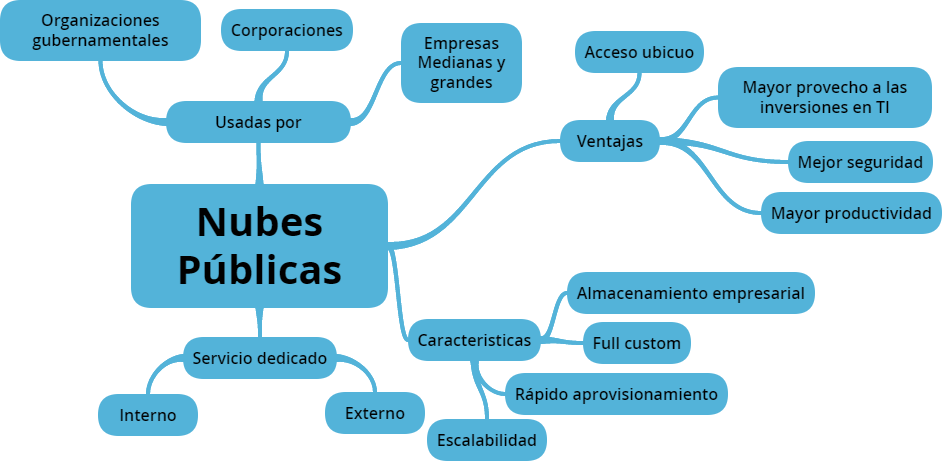 